APPLICATION FORM FOR THE   REGISTRATION OF CLASS I MEDICAL DEVICES   APPLICANT’S                                                                           FDA’S   CHECKLIST   	                                                          CHECKLIST   	   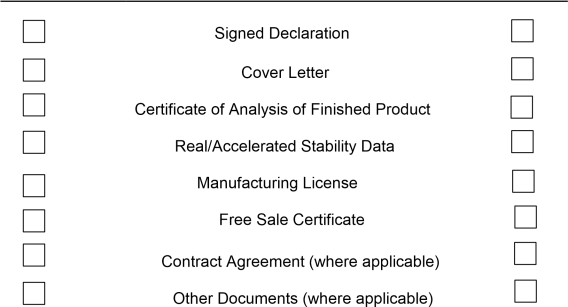  	   	APPLICATION FOR THE REGISTRATION OF A MEDICAL DEVICE   (TO BE SUBMITTED IN ONE HARD COPY, ONE SOFT COPY)   A. COVER LETTER   Addressed to: THE CHIEF EXECUTIVE OFFICER     FOOD AND DRUGS AUTHORITY    	P.  O. BOX CT 2783   CANTONMENTS,ACCRA,GHANA.   B. DETAILS OF APPLICANT   Name: ………………………………………………………………………………………..   Postal Address:  ……………………………………………………………………………..   ............................................................................................................................. .........   ........................................................................................................................ ..............   ......................................................................................................................................   Fax: .  ........................................................................................................................  Tel. Nos. :......................................................................................................................  	Email: 	…..............................................................................  .......................................... Website:  .......................................................................................................................   C. DETAILS OF MANUFACTURER   Name: ...………………………………………………… ……………...................................  Postal Address: ............................................................................................................   Location Address: .........................................................................................................   Fax: … ........................................................................................................................   Tel. Nos. : .....................................................................................................................  E-mail:…  ....................................................................................................................... Website:  ...................................................................................................................... Contact Person: ........................................................................................................... Tel. Nos. : .....................................................................................................................    D. DETAILS OF LOCAL AGENT   Name:  ………………………………………………………………………………………….   Business Address : ……………………………………………………………………………   ............................................................................................................................. ...........   ...................................................................................................................... ..................  ........................................................................................................................................   …………………………………………………………………………………………………..   Fax: ………………………………………………………………………………………….....  Tel. Nos.:  ......................................................................................................................  Website:  ......................................................................................................................   Email: ………………………………………………………………………………………….   Contact Person: .............................................................................................................   Tel. Nos.: ........................................................................................................................     Certified Copy of Power of Attorney (where applicable, to be attached)   E. DECLARATION   I/We, the undersigned, hereby declare that all the information contained herein is correct and true.   Name: …………………………………………………………………………………………   Position: ………………………………………………………………………………………   Signature: ………………….............. Date: ……………………………………………….   Official Stamp:   F. DETAILS OF THE MEDICAL DEVICE   i. Generic name: …………………………………………………………………………………   ii. Brand name:  …………………………………………………………………………………..   iii.  Size(s)…………………………….Colour(s)………………………………………………...   iv. Model/Series (If applicable):  ………………………………………………………………..   v. Family (If applicable): ………………………………………………………………………...   vi. Commercial presentation:  …………………………………………………………………..   vii. Country of origin: ……………………………………………………………………………   viii. Intended use of the device:  ........................................................................................     ............................................................................................................................................  ............................................................................................................................................    	   	APPENDIX I   Manufacturing Procedure and Related Controls of Medical Device   1 . Details of manufacturing procedure and documentation   Give a brief summary of the manufacturing process: …………………………………   …………………………………………………………………………………………………….   ..........................................................................................................................................     .........………………………………………………………………………………………………   Attach the final analytical report and authorisation for the release of the finished product       ..........................................................................................................................................     ..........................................................................................................................................   Provide the estimated shelf-life of the Medical Device   ......................................................................................................................................   Attach Stability data and justification on which shelf-life has been predicated   ......................................................................................................................................     ......................................................................................................................................     APPENDIX II   1. a. Has an application for the registration of the device been made in any other country?   	   	YESNO   If YES, list the countries     ......................................................................................................................................     .....................................................................................................................................     ......................................................................................................................................   Has the device been registered in the country of origin?      	YES   	 NO   If YES, attach a copy of certificates of registration in respect of such a device issued by the appropriate authority established for the registration of Medical Devices in the country.   ...................................................................................................................................   Has the registration of the device been rejected, refused, deferred or cancelled in   any country?       	 YES   	 NO   If YES,  provide details.   ......................................................................................................................................     ......................................................................................................................................     ......................................................................................................................................     2 . Is the device manufactured in countries other than the country of origin?    	YES     	 NO   If YES,  state details and list manufacturing plants from which imports can be made.   ......................................................................................................................................     ......................................................................................................................................     ......................................................................................................................................     Attach 4 (four) copies of labels*, package inserts and packaging materials proposed for marketing the product in Ghana.     * The text of labels and written material should conform to the existing labeling regulations (LI 1541).   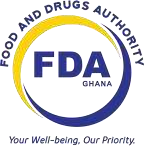 FOOD AND DRUGS AUTHORITY   DOC. TYPE: FORM   DOC. TYPE: FORM   FOOD AND DRUGS AUTHORITY   DOC NO.: FDA/MDD/FOR-03   DOC NO.: FDA/MDD/FOR-03   FOOD AND DRUGS AUTHORITY   Page 1 of 8   REV. NO.: 02   TITLE:    APPLICATION FORM FOR THE REGISTRATION OF CLASS I MEDICAL DEVICES     TITLE:    APPLICATION FORM FOR THE REGISTRATION OF CLASS I MEDICAL DEVICES     TITLE:    APPLICATION FORM FOR THE REGISTRATION OF CLASS I MEDICAL DEVICES     TITLE:    APPLICATION FORM FOR THE REGISTRATION OF CLASS I MEDICAL DEVICES     